                BOARD OF ADJUSTMENT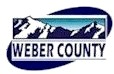                                                                             MEETING AGENDA     Thursday, February 2, 2017       4:30 p.m.*Pledge of AllegianceRegular Agenda ItemsMinutes	Approval of the August 25, 2016 and November 10, 2016 meeting minutesElection:	Election of Vice Chair for 2017Training:	Provided by Courtlan EricksonAdjournment